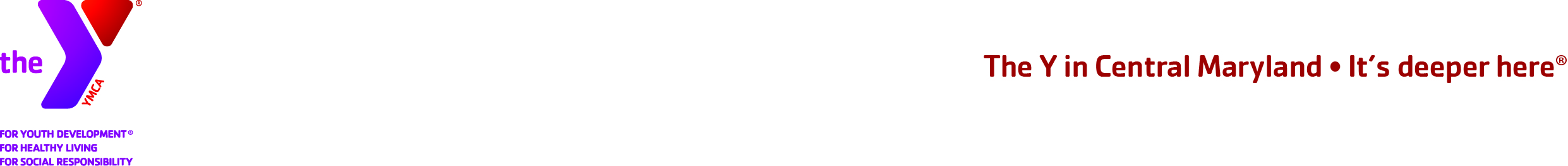 For Immediate Release							MEDIA Contact:	September 9, 2015								Leanna Bernhard										Profiles, Inc.										410-243-3790										leanna@profilespr.com THE Y IN CENTRAL MARYLAND HOSTS FAMILY MOVIE NIGHTGrab some popcorn and dim the lights – it’s movie night!(BALTIMORE)—The Y in Central Maryland will host a Family Movie Night at its Family Center Ys on Friday, September 18. Moviegoers can expect an evening of family fun, popcorn and a family-friendly film. Specific times and featured movies vary by location, so please contact your local Family Center Y for details.WHAT: 	Y Family Movie Night WHEN:	Friday, September 18WHERE:	Y in Central Maryland Family CentersPlease see locations at: www.ymaryland.org COST:		FREE for Y members		$5 for community members		$10 for community familiesINFO:	For more information, please visit www.ymaryland.org or visit your local Family Center Y.Our Mission:
The Y in Central Maryland is a charitable organization dedicated to developing the full potential of every individual through programs that build healthy spirit, mind and body for all.Our Commitment:At the Y, we are committed to providing family-oriented, affordable, high quality programs.A cause driven organization with three areas of vital focus:For Youth Development: nurturing the potential of every child and teenFor Healthy Living: improving our community’s health & well-beingFor Social Responsibility: giving back and providing support for our neighborsThe Y is a place for everyone.  People of all races, ages, faiths, gender, abilities, backgrounds and incomes are welcome and financial assistance on a sliding scale is available to those who would otherwise be unable to participate.Our Values: Caring, Honesty, Respect and ResponsibilityMore information can be found at www.ymaryland.org###